	SOLICITUD DE TRASLADO ANTECEDENTES DEL TITULARANTECEDENTES DEL PERMISODOCUMENTOS ADJUNTOSANTECEDENTES DEL TRÁMITE________________________________                                                                                                FIRMA DE TITULAR       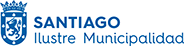 COMPROBANTE DE INGRESONO AUTORIZA FUNCIONAMIENTO
CONSULTAS SOBRE EL PROCESO AL FONO ATENCIÓN 800 20 30 11NOMBRE COMPLETORUTDOMICILIOCOMUNATELÉFONOCORREO ELECTRONICO PARA NOTIFICACION Y COMUNICACIONNÚMERO PATENTE  GIRO(S) ACTUAL(ES)UBICACIÓNFOTOCOPIA CÉDULA DE IDENTIDAD VIGENTE POR AMBOS LADOS FOTOCOPIA DE PATENTE VIGENTECARTA QUE JUSTIFIQUE SOLICITUD DE TRASLADODIRECCIÓN QUE SOLICITA (SE RESERVA EL DERECHO DE AUTORIZAR DIRECCIONES)1.-2.-3.-OFICINA DE PARTESGESTIÓN
ADMINISTRATIVA FACTIBILIDAD SOCIALGESTIÓN 
ADMINISTRATIVAID – DOC N°TRASLADO DE PERMISO DE COMERCIO EN BNUP. 
TRASLADO DE PERMISO DE COMERCIO EN BNUP. 
NOMBRERUT 